biki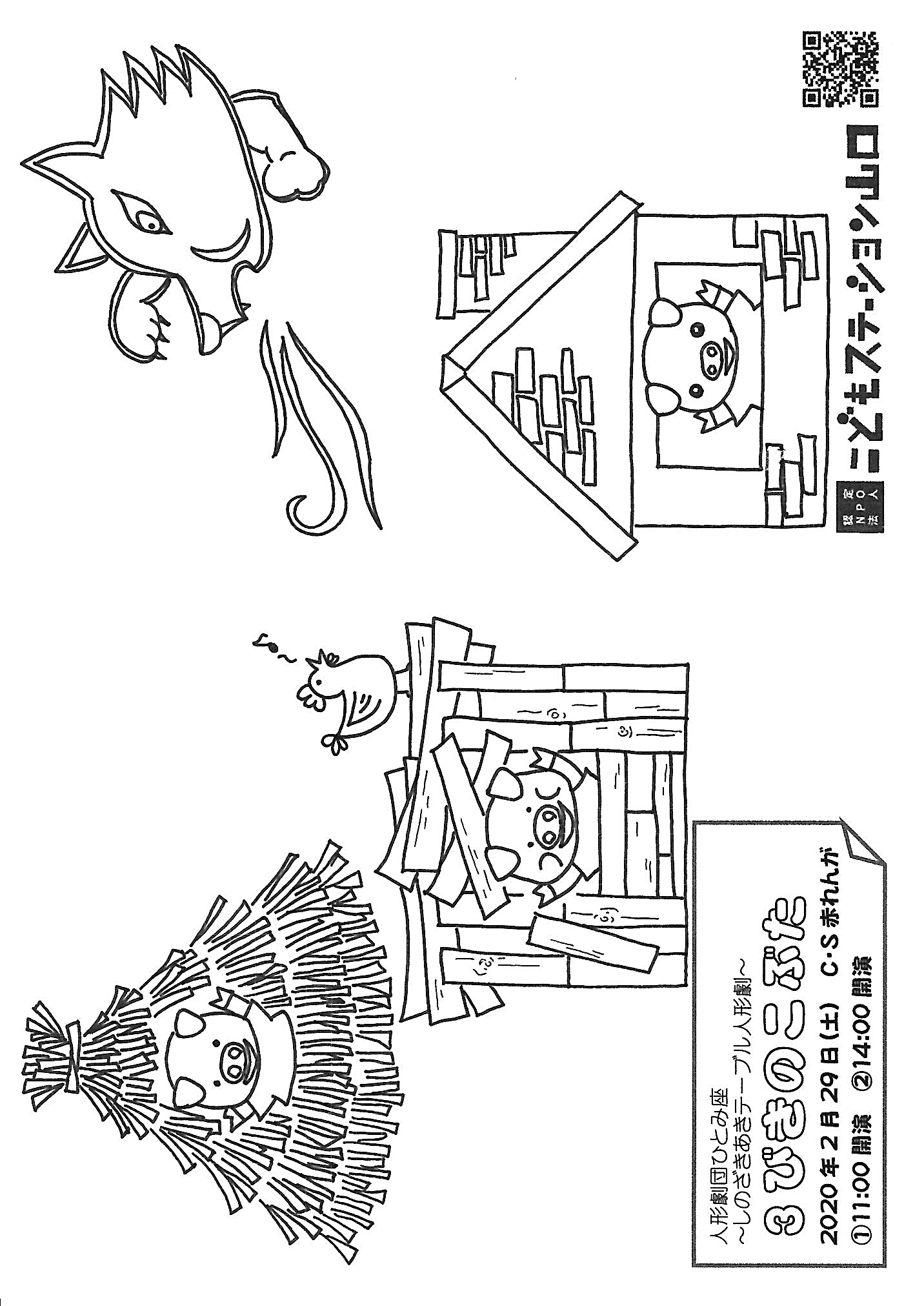 